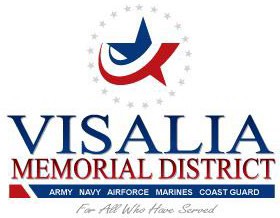 Board of Directors Special MeetingThursday February 10, 2022 609 W Center Ave.Visalia, CA 932911730 hrsAGENDA #3-22CALL TO ORDERPLEDGE OF ALLEGIANCEROLL CALLPUBLIC COMMENTSACTION ITEMSAccept resignation of District Manager Susan Sirkin.Approve and authorize the Board President to enter into a personal services agreement with Susan Sirkin.Approve engagement of Douglas M. Smith and Company, CPAs, to conduct audit of District’s financial statements for years ending June 30, 2019, 2020, and 2021, per attached engagement letter dated February 2, 2022.”It is the intention of the Board of Directors to meet in closed session pursuant to Government Code section 54957 with respect to: PUBLIC EMPLOYEE APPOINTMENT/ EMPLOYMENT FOR THE POSITION OF DISTRICT MANAGER.It is the intention of the Board of Directors to meet in closed session pursuant to Government Code section 54956.9(d)(2) with respect to anticipated litigation: SIGNIFICANT EXPOSURE TO LITIGATION – ONE CASE.Report of actions taken in closed sessions, if any.AdjournmentNOTICE TO THE PUBLIC**NOTE: AGENDA ITEMS ARE AVAILABLE FOR PUBLIC VIEWING DURING REGULAR BUSINESS HOURS, TUESDAY- FRIDAY, 11AM TO 4PM AT THE VISALIA VETERANS MEMORIAL BUILDING, 609 W. CENTER, 93291 *** DUE TO GOVERNMENT RESTRICTIONS OFFICE HOURS MAY VARY – PLEASE CALL TO MAKE AN APPOINTMENT TO VIEW DOCUMENTS.CLOSED SESSIONSAs provided in the Ralph M. Brown Act, Government Code sections 54950 et seq., the Board of Directors may meet in closed session with members of its staff, and its attorneys. These sessions are not open to the public and may not be attended by  members of the public. The matters the Board will meet on in closed session are identified below or are those matters appropriately identified in open session as requiring immediate attention and arising after the posting of the agenda. Any public reports of action taken in the closed session will be made in accordance with Government Code sections 54957.609 W Center St. Visalia, CA 93291	(559) 732-1613